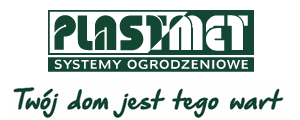 Klasyka na każdą posesję – Nowoczesne Ogrodzenie Frontowe AgatProste, klasyczne rozwiązania nie wychodzą z mody. Ogrodzenie z metalowych, pionowych profili o regularnym układzie jest opcją doskonale znaną i często wybieraną. Nic więc dziwnego, że wśród modeli oferowanych przez Plast-Met Systemy Ogrodzeniowe dużą popularnością cieszy się Nowoczesne Ogrodzenie Frontowe Agat. Nie tylko urzeka minimalistycznym designem, ale też dzięki odpowiedniemu układowi elementów zapewnia bezpieczną przestrzeń dla dzieci i czworonogów.    Nowoczesne Ogrodzenie Frontowe Agat to uniwersalny model, który harmonizuje zarówno z   tradycyjną, jak i nowoczesną architekturą. Jego prosta, ponadczasowa forma jest neutralna stylistycznie i dyskretnie wpisuje się w każdą przestrzeń. Przęsła, bramy i furki są zbudowane z pionowych profili o przekroju 15 x 15 mm oraz dwóch elementów poziomych 25 x 25 mm. Ogrodzenie łączy w sobie wizualną lekkość z trwałością i stabilnością konstrukcji. Duża przezierność pozwala wyeksponować urodę budynku i działki, zapewniając jednocześnie skuteczną ochronę posesji. Warto podkreślić, że jest to wzór szczególnie polecany dla rodzin z dziećmi i właścicieli zwierząt domowych. Pionowe kształtowniki nie pozwalają się wspinać i ułożone są na tyle gęsto, że uniemożliwiają przeciśnięcie się pomiędzy nimi. Do wyboru są dwa typy modułów – z elementami o równej wysokości (przęsło proste) lub układającymi się w łuk (przęsło wypukłe). Mogą być one zakończone prosto lub zwieńczone wybranym grotem. Duże możliwości aranżacyjne stwarza też bogata gama kolorystyczna. Agat dostępny jest w 10 odcieniach standardowych, a na specjalne zamówienie możliwe jest użycie dodatkowych kolorów RAL.      Nieprzemijająca uroda i funkcjonalnośćWysoka jakość materiałów, nowoczesna technologia produkcji i świetne zabezpieczenie antykorozyjne sprawiają, że Agat marki Plast-Met Systemy Ogrodzeniowe będzie cieszył oko niezmienionym wyglądem przez wiele lat. Jest odporny na szkodliwe działanie czynników atmosferycznych, w szczególności promieniowanie UV i wilgoć. Nie wymaga też żadnych specjalnych zabiegów konserwujących. Wszystko za sprawą systemu Duplex, który w podwójny sposób chroni stalowe elementy. W pierwszej kolejności są one cynkowane ogniowo, a następnie pokrywane warstwą specjalnej farby. Według badań Instytutu Ochrony Antykorozyjnej w Dreźnie powłoka ta w porównaniu ze standardową bez cynkowania ogniowego jest 10-krotnie bardziej odporna na ścieranie, 8 razy bardziej odporna na uderzenia kamieni i zapewnia 20-krotnie lepsze zabezpieczenie krawędzi.Do podstawowych modułów systemu Agat, czyli przęseł, furtki i bramy przesuwnej lub dwuskrzydłowej, dobrać można dodatkowo pasujące do nich elementy uzupełniające. Bramę i furtkę można zautomatyzować, zapewniając sterowanie za pomocą pilota lub mobilnej aplikacji na tablet czy telefon. Ciekawą opcją jest dopasowany stylistycznie moduł Centerbox, który integruje w sobie funkcję centrali sterującej, wideodomofonu i skrzynki na listy. Słupy ogrodzeniowe można wyposażyć w lampy LED, które zwiększą bezpieczeństwo i będą stanowiły akcent dekoracyjny. Plast-Met Systemy Ogrodzeniowe z siedzibą w Trzebnicy to jeden z czołowych producentów nowoczesnych i trwałych systemów ogrodzeniowych w Polsce. Firma specjalizuje się w produkcji takich wyrobów jak: nowoczesne ogrodzenia frontowe, modułowe ogrodzenia frontowe, lampy LED, Centerbox, panele ogrodzeniowe, siatki ogrodzeniowe, słupki, akcesoria oraz bramy i furtki. Plast-Met Systemy Ogrodzeniowe istnieje na rynku od 1988 r. i jest firmą ze 100% polskim kapitałem. www.plast-met.pl Maksymalna dostępna szerokośćMinimalna standardowa szerokośćPrzęsło proste (typ P) lub wypukłe (typ W)3000 mm2000 mmBrama dwuskrzydłowa5500 mm3000 mmBrama przesuwna TOP6000 mm3000 mmFurtkaStandardowa szerokość: 1190 mmStandardowa szerokość: 1190 mm